           ҠАРАР                             № 51/1                   ПОСТАНОВЛЕНИЕ       14 октябрь 2022й.                                                   14 октября  2022 г.О проведении общественных обсуждений проектов        Программ  профилактики рисков причинения вреда (ущерба) охраняемым законом ценностям в рамках муниципального контроля на территории сельского поселения Енгалышевский сельсовет муниципального района Чишминский район Республики Башкортостан        В соответствии с Федеральным законом от 31.07.2020  г. №248-ФЗ «О государственном контроле (надзоре) и муниципальном контроле в Российской Федерации», Постановлением Правительства Российской Федерации от 27.10.2021 г. №1844 «Об  утверждении требований к разработке, содержанию, общественному обсуждению проектов форм проверочных листов, утверждению, применению, актуализации форм проверочных листов, а также случаев обязательного применения проверочных листов», руководствуясь Уставом сельского поселения  Енгалышевский сельсовет  муниципального  района Чишминский район  Республики  Башкортостан,      Администрация сельского поселения  Енгалышевский сельсовет  муниципального  района Чишминский район  Республики  Башкортостан ПОСТАНОВЛЯЕТ:1. Назначить общественные обсуждения проектов Программ профилактики рисков причинения вреда (ущерба) охраняемым законом ценностям в рамках муниципального контроля  проводимых на территории              сельского поселения Енгалышевский сельсовет муниципального района Чишминский район Республики Башкортостан на 14 ноября 2022 года.2. С 14 октября 2022 года, с целью проведения общественных обсуждений, разместить проекты Программ профилактики рисков причинения вреда (ущерба) охраняемым законом ценностям в рамках муниципального контроля  проводимых на территории сельского поселения Енгалышевский сельсовет муниципального района Чишминский район Республики Башкортостан на официальном сайте Администрации сельского поселения и информационных стендах.3. Разместить настоящее постановление на официальном сайте Администрации сельского поселения и информационных стендах.        4. Контроль за исполнением настоящего постановления   оставляю за собой.Глава сельского поселения                                                 Ф.Г. БадретдиновБаш[ортостан Республика]ыШишм^ районыМУНИЦИПАЛЬ РАЙОН советЫныЕНГАЛЫШ ауыл советыауыл биЛ^м^е хакимите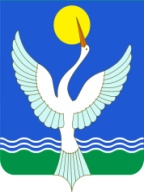 администрацияСЕЛЬСКОГО ПОСЕЛЕНИЯЕнгалышевский сельсоветМУНИЦИПАЛЬНОГО РАЙОНАЧишминскИЙ районРеспублики Башкортостан